	1. KUŽELKÁŘSKÁ LIGA DOROSTU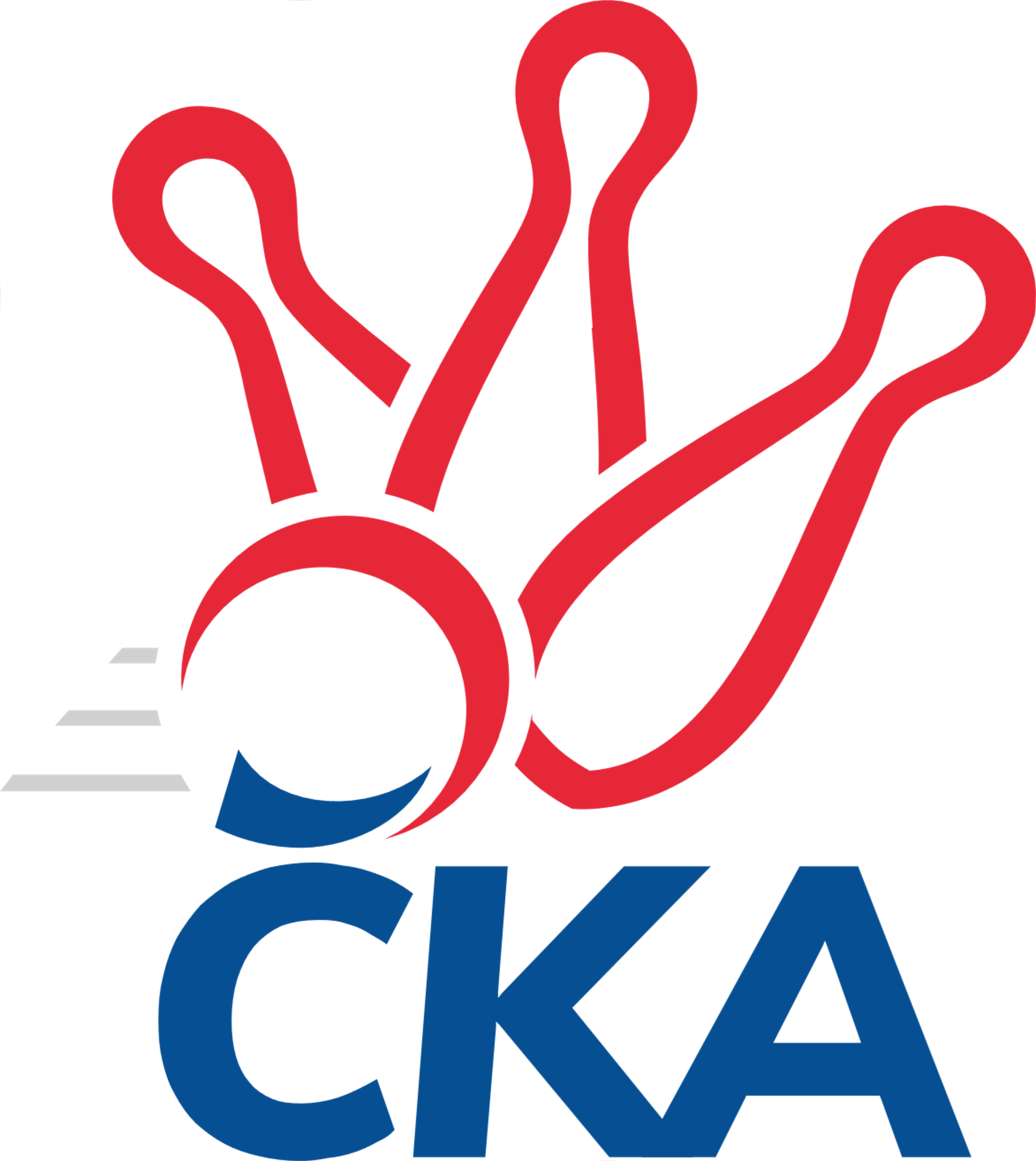 Č. 2Ročník 2020/2021	13.9.2020Nejlepšího výkonu v tomto kole: 1606 dosáhlo družstvo: TJ Valašské Meziříčí1.KLD D 2020/2021Výsledky 2. kolaSouhrnný přehled výsledků:KK Orel Ivančice	- KC Zlín	0:2	1532:1579		13.9.TJ Valašské Meziříčí	- KK Zábřeh	2:0	1606:1590		13.9.KK Slovan Rosice	- TJ Sokol Luhačovice	0:2	1496:1568		13.9.TJ Horní Benešov	- TJ Spartak Přerov	2:0	1460:1418		13.9.TJ Lokomotiva Valtice  	- TJ Sokol Vracov	2:0	1513:1463		13.9.Tabulka družstev:	1.	TJ Valašské Meziříčí	2	2	0	0	4 : 0 	 	 1631	4	2.	TJ Sokol Luhačovice	2	2	0	0	4 : 0 	 	 1585	4	3.	KC Zlín	2	1	0	1	2 : 2 	 	 1613	2	4.	KK Zábřeh	2	1	0	1	2 : 2 	 	 1568	2	5.	TJ Sokol Vracov	2	1	0	1	2 : 2 	 	 1520	2	6.	KK Slovan Rosice	2	1	0	1	2 : 2 	 	 1503	2	7.	TJ Lokomotiva Valtice 	2	1	0	1	2 : 2 	 	 1475	2	8.	TJ Horní Benešov	2	1	0	1	2 : 2 	 	 1455	2	9.	KK Orel Ivančice	2	0	0	2	0 : 4 	 	 1496	0	10.	TJ Spartak Přerov	2	0	0	2	0 : 4 	 	 1465	0Podrobné výsledky kola:	 KK Orel Ivančice	1532	0:2	1579	KC Zlín	Vojtěch Šmarda	141 	 127 	 134 	113	515 	  	 531 	 135	128 	 128	140	Adriana Svobodová	Adam Eliáš	115 	 116 	 129 	122	482 	  	 519 	 133	118 	 121	147	Filip Vrzala	Ondřej Šipl	128 	 119 	 127 	102	476 	  	 529 	 138	126 	 129	136	Natálie Trochtová	Jan Svoboda	135 	 136 	 134 	130	535 	  	 508 	 125	120 	 133	130	Samuel Klimentrozhodčí: František PavlíkNejlepší výkon utkání: 535 - Jan Svoboda	 TJ Valašské Meziříčí	1606	2:0	1590	KK Zábřeh	Martin Pavič	130 	 131 	 133 	122	516 	  	 484 	 119	120 	 126	119	Tomáš Ondráček	Veronika Ovšáková	148 	 127 	 116 	123	514 	  	 528 	 142	128 	 131	127	Libor Krejčí	Jan Kučák	148 	 140 	 122 	140	550 	  	 550 	 139	142 	 149	120	Martin Vološčuk	Nikola Tobolová	140 	 140 	 125 	135	540 	  	 512 	 115	113 	 127	157	Adam Mísařrozhodčí: Jaroslav ZajíčekNejlepšího výkonu v tomto utkání: 550 kuželek dosáhli: Jan Kučák, Martin Vološčuk	 KK Slovan Rosice	1496	0:2	1568	TJ Sokol Luhačovice	Kristýna Klištincová	138 	 131 	 119 	119	507 	  	 492 	 117	138 	 121	116	Jan Lahuta	Viktorie Vitamvásová	112 	 113 	 135 	116	476 	  	 521 	 115	137 	 143	126	Michal Petráš	Karolína Fabíková	126 	 131 	 116 	140	513 	  	 555 	 132	149 	 138	136	Jakub Lahutarozhodčí: Milan BružaNejlepší výkon utkání: 555 - Jakub Lahuta	 TJ Horní Benešov	1460	2:0	1418	TJ Spartak Přerov	Štěpánka Monsportová	103 	 122 	 142 	116	483 	  	 467 	 120	123 	 96	128	Monika Kočí	Tobiáš Kučerka	116 	 112 	 124 	107	459 	  	 472 	 115	130 	 121	106	Pavla Prečanová	Daniel Duškevič	123 	 133 	 135 	127	518 	  	 479 	 145	99 	 134	101	Ondřej Holas	Libor Maralík	91 	 103 	 109 	90	393 	  	 0 	 	0 	 0		nikdo nenastoupilrozhodčí: Martin BilíčekNejlepší výkon utkání: 518 - Daniel Duškevič	 TJ Lokomotiva Valtice  	1513	2:0	1463	TJ Sokol Vracov	Martina Kapustová	112 	 114 	 128 	120	474 	  	 525 	 136	142 	 135	112	Eliška Fialová	Kristýna Blechová	125 	 121 	 135 	145	526 	  	 442 	 115	125 	 104	98	Michal Šmýd	Eliška Koňaříková	119 	 124 	 147 	123	513 	  	 496 	 113	136 	 135	112	Tomáš Koplík ml.rozhodčí: vedoucí družstevNejlepší výkon utkání: 526 - Kristýna BlechováPořadí jednotlivců:	jméno hráče	družstvo	celkem	plné	dorážka	chyby	poměr kuž.	Maximum	1.	Marie Olejníková 	TJ Valašské Meziříčí	566.00	366.0	200.0	4.0	1/1	(566)	2.	Jakub Lahuta 	TJ Sokol Luhačovice	549.50	365.5	184.0	5.0	2/2	(555)	3.	Nikola Tobolová 	TJ Valašské Meziříčí	540.00	361.5	178.5	3.5	1/1	(540)	4.	Michal Petráš 	TJ Sokol Luhačovice	539.00	365.5	173.5	4.5	2/2	(557)	5.	Filip Vrzala 	KC Zlín	538.00	371.0	167.0	8.5	2/2	(557)	6.	Eliška Fialová 	TJ Sokol Vracov	537.00	364.0	173.0	6.5	2/2	(549)	7.	Samuel Kliment 	KC Zlín	533.50	378.0	155.5	4.5	2/2	(559)	8.	Veronika Ovšáková 	TJ Valašské Meziříčí	531.50	351.0	180.5	7.5	1/1	(549)	9.	Jan Svoboda 	KK Orel Ivančice	531.50	369.5	162.0	5.5	2/2	(535)	10.	Natálie Trochtová 	KC Zlín	529.50	355.5	174.0	4.0	2/2	(530)	11.	Adriana Svobodová 	KC Zlín	528.50	361.5	167.0	3.0	2/2	(531)	12.	Jan Kučák 	TJ Valašské Meziříčí	527.50	354.5	173.0	6.0	1/1	(550)	13.	Adam Mísař 	KK Zábřeh	527.00	370.5	156.5	3.0	2/2	(542)	14.	Kristýna Blechová 	TJ Lokomotiva Valtice  	526.00	336.0	190.0	3.0	1/1	(526)	15.	Martin Vološčuk 	KK Zábřeh	525.00	349.5	175.5	7.5	2/2	(550)	16.	Tomáš Koplík  ml.	TJ Sokol Vracov	524.00	354.0	170.0	9.0	2/2	(552)	17.	Karolína Fabíková 	KK Slovan Rosice	521.00	367.5	153.5	10.5	2/2	(529)	18.	Daniel Duškevič 	TJ Horní Benešov	516.50	347.0	169.5	6.5	2/2	(518)	19.	Martin Pavič 	TJ Valašské Meziříčí	516.00	338.0	178.0	1.0	1/1	(516)	20.	Libor Krejčí 	KK Zábřeh	514.50	350.0	164.5	11.5	2/2	(528)	21.	Ondřej Holas 	TJ Spartak Přerov	512.50	345.0	167.5	7.5	2/2	(546)	22.	Jan Lahuta 	TJ Sokol Luhačovice	496.50	338.5	158.0	7.5	2/2	(501)	23.	Tomáš Ondráček 	KK Zábřeh	493.50	339.0	154.5	11.5	2/2	(503)	24.	Viktorie Vitamvásová 	KK Slovan Rosice	493.00	340.5	152.5	12.5	2/2	(510)	25.	Eliška Koňaříková 	TJ Lokomotiva Valtice  	492.00	350.5	141.5	10.5	1/1	(513)	26.	Monika Kočí 	TJ Spartak Přerov	489.00	356.0	133.0	12.0	2/2	(511)	27.	Kristýna Klištincová 	KK Slovan Rosice	488.50	347.5	141.0	15.0	2/2	(507)	28.	Štěpánka Monsportová 	TJ Horní Benešov	488.00	344.5	143.5	10.5	2/2	(493)	29.	Vojtěch Šmarda 	KK Orel Ivančice	487.00	333.0	154.0	9.0	2/2	(515)	30.	Martina Kapustová 	TJ Lokomotiva Valtice  	475.50	331.5	144.0	11.5	1/1	(477)	31.	Michal Šmýd 	TJ Sokol Vracov	459.00	317.5	141.5	18.5	2/2	(476)	32.	Tobiáš Kučerka 	TJ Horní Benešov	450.50	325.0	125.5	12.0	2/2	(459)	33.	Libor Maralík 	TJ Horní Benešov	386.00	281.0	105.0	18.5	2/2	(393)		 		489.00	345.0	144.0	11.0	1/0	(489)		Adam Eliáš 	KK Orel Ivančice	482.00	345.0	137.0	20.0	1/2	(482)		Ondřej Šipl 	KK Orel Ivančice	476.00	331.0	145.0	12.0	1/2	(476)		Jakub Kovář 	KK Orel Ivančice	473.00	340.0	133.0	9.0	1/2	(473)		Pavla Prečanová 	TJ Spartak Přerov	472.00	333.0	139.0	13.0	1/2	(472)		Radek Zbořil 	TJ Spartak Přerov	454.00	321.0	133.0	16.0	1/2	(454)		Michaela Škarecká 	TJ Sokol Vracov	446.00	319.0	127.0	14.0	1/2	(446)Sportovně technické informace:Starty náhradníků:registrační číslo	jméno a příjmení 	datum startu 	družstvo	číslo startu
Hráči dopsaní na soupisku:registrační číslo	jméno a příjmení 	datum startu 	družstvo	25145	Martin Pavič	13.09.2020	TJ Valašské Meziříčí	25493	Kristýna Blechová	13.09.2020	TJ Lokomotiva Valtice  	Program dalšího kola:3. kolo20.9.2020	ne	10:00	TJ Sokol Vracov - KK Slovan Rosice	20.9.2020	ne	10:00	TJ Spartak Přerov - TJ Valašské Meziříčí	20.9.2020	ne	10:00	KK Zábřeh - KK Orel Ivančice	20.9.2020	ne	10:00	TJ Sokol Luhačovice - TJ Horní Benešov	20.9.2020	ne	12:00	TJ Lokomotiva Valtice   - KC Zlín	Nejlepší šestka kola - absolutněNejlepší šestka kola - absolutněNejlepší šestka kola - absolutněNejlepší šestka kola - absolutněNejlepší šestka kola - dle průměru kuželenNejlepší šestka kola - dle průměru kuželenNejlepší šestka kola - dle průměru kuželenNejlepší šestka kola - dle průměru kuželenNejlepší šestka kola - dle průměru kuželenPočetJménoNázev týmuVýkonPočetJménoNázev týmuPrůměr (%)Výkon1xJakub LahutaLuhačovice5552xJakub LahutaLuhačovice113.375551xMartin VološčukZábřeh5501xDaniel DuškevičHorní Benešov A108.455181xJan KučákVal. Meziříčí5502xMichal PetrášLuhačovice106.435211xNikola TobolováVal. Meziříčí5401xKristýna BlechováValtice 105.055261xJan SvobodaIvančice5352xEliška FialováVracov104.855251xAdriana SvobodováZlín5311xKarolína FabíkováRosice104.79513